Publicado en España el 25/01/2023 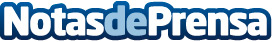 Melilla acoge una Jornada de Franquicias para apoyar el emprendimiento Se celebrará el martes 31 de enero, de 9:15 a 14:00 horas, en el Hotel Melilla Puerto, con asesoramiento gratuito de 17:00 a 19:00 horas. El evento lo ha organizado la consultora de franquicias SDEYF, está patrocinado por la Sociedad Pública Proyecto Melilla SA (PROMESA), y cuenta con la colaboración de la Asociación Española de Franquiciadores (AEF)Datos de contacto:Juan Carlos Martín JiménezResponsable de Comunicación607999866Nota de prensa publicada en: https://www.notasdeprensa.es/melilla-acoge-una-jornada-de-franquicias-para_1 Categorias: Nacional Franquicias Ceuta y Melilla Emprendedores http://www.notasdeprensa.es